Kengetallen voor controle van resultaat jongveeopfok op het MPR bedrijfsoverzicht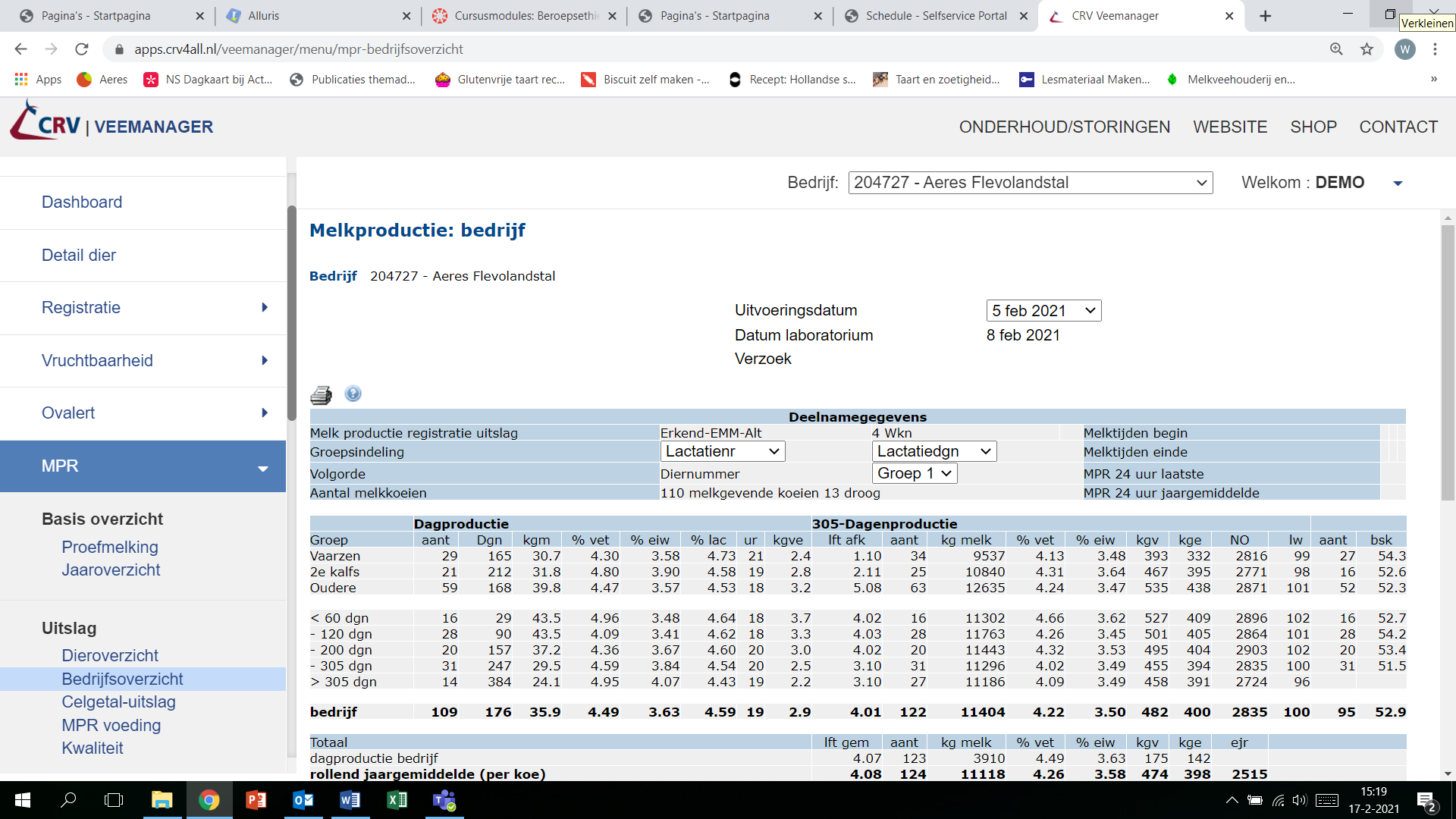 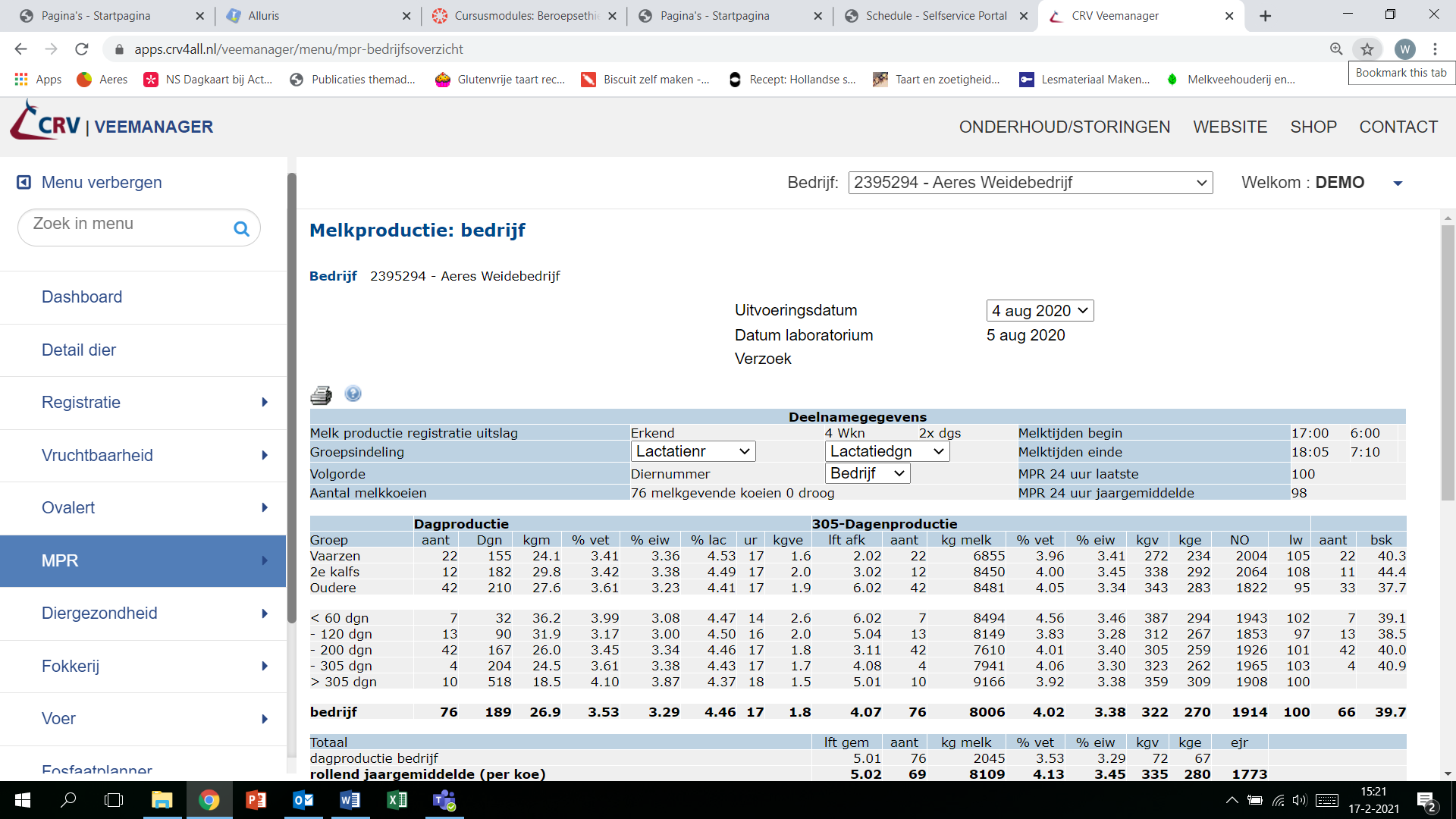 